ГКОУ РД «Пять сторон света»Урок географии в 7 классе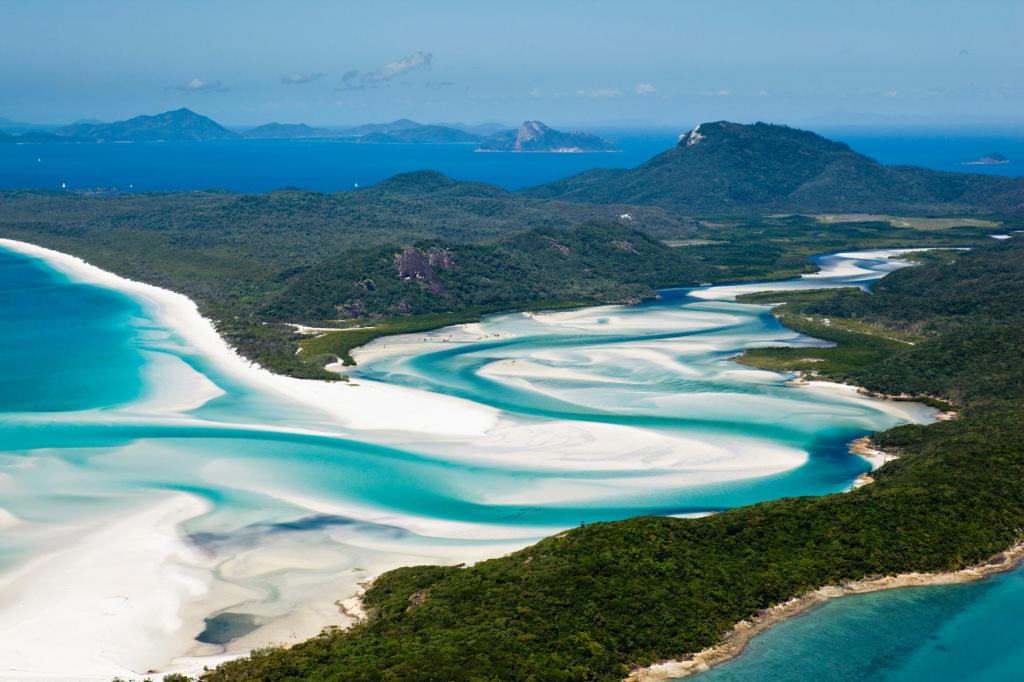 Учитель Абдулкадырова Э.Ю.Халимбекаул 2018г.Дата проведения: 22.12.2016г.Тема урока: «Природные зоны Австралии. Своеобразие органического мира»Цель урока: создание условий для осознания и осмысления блока новой учебной информацииЗадачи урока:Образовательная: Формировать представления об уникальности и своеобразии природы Австралии.Развивающая: Способствовать развитию умений в постановке и путях решения проблемной ситуации, выявляя причинно-следственные связи между компонентами природы (особенностями географического положения, климата и природы материка). Формировать умения составлять логические опорные схемы и конспекты изучаемого материала. Развивать умения работать с различными источниками информации.Воспитательная: Способствовать воспитанию нравственных качеств личности учащихся через формирование экологической культуры. Способствовать воспитанию культуры общения.Планируемые результаты:Личностные:Предметные:Метапредметные:- формирование навыков самоорганизации- формирование грамотной речи, развитие памяти- формирование ответственного отношения к учебе- формирование основ экологической культуры- развитие умения выделять главное; - формирование навыков поиска информации в имеющемся источнике, навыков структурирования информации- определять причины своеобразия органического мира, типичные растения и животныеприродных зон;- описывать природные зоны по картам.- организовывать свою деятельность, определять ее цели и задачи;- вести самостоятельный поиск, анализ, отбор информации;- высказывать свои суждения, подтверждая их фактами;Основные понятия: природная зона, эндемик, семейство сумчатых, фауна, флораПлан изучения нового материала:Природные зоны АвстралииХарактеристика природных зон АвстралииОрганический мир АвстралииТехнология: технология проблемного обученияТип урока: урок изучения нового материалаМетоды обучения: проблемно-поисковый, частично-поисковыйФормы организации: фронтальная, групповаяМизансцена: учащиеся делятся на 4 группыСредства обучения: учебник, настенная физическая карта мира, атлас, дополнительный материал к уроку, маршрутный лист, презентацияДомашнее задание: п.30 с.155 (вопросы 1-2)
Технологическая карта урокаЭтап урокаДеятельность учителяДеятельность ученикаУУДОрганизационный момент (экспозиция)Побуждает учащихся к организации рабочего места. Определяет готовность к уроку.Готовят рабочее место к уроку. Самоорганизация.Личностные УУД:- формирование навыков самоорганизации;- развитие памяти. Познавательные УУД: - развитие познавательной активности.Целеполагание и мотивация (завязка)Зачитывает отрывок из романа Жюля Верна «Дети капитана Гранта».«….Этот край – самый любопытный на земном шаре! Его возникновение, растения, климат – все это удивляло, удивляет и еще удивит… Самая причудливая, самая нелогичная страна из всех, когда-либо существовавших!», - так описал Австралию один из героев Жюля Верна в романе «Дети капитана Гранта».Предлагает учащимся определить тему и цель урока и в случае затруднения помогает им сформулировать (речь сегодня пойдёт о животных Австралии, изучая органический мир, нельзя оставить в стороне природные зоны, сформулируйте, пожалуйста, тему урока и цели).Тема сегодняшнего урока: «Природные зоны Австралии. Своеобразие органического мира».Цель урока: Определить особенности природных зон и органического мира Австралии.Знакомятся с отрывком из романа Жюля Верна «Дети капитана Гранта»., Пытаются самостоятельно сформулировать тему и цели урока.Коммуникативные УУД: - самостоятельно формулировать цель;- развитие навыков общения со сверстниками и взрослыми в процессе деятельности.Личностные УУД:-формирование грамотной речи;- формирование ответственного отношения к учебе;- формирование основ экологической культуры. Регулятивные УУД:- умение ставить учебную задачу, называть цель, формулировать тему в соответствии с нормами русского языка;- организовывать свою деятельность.Создание проблемной ситуации, выдвижение и проверка гипотез для ее решения путем практической деятельности (основное действие).Предлагает сыграть в игру «Да! Нет!»Игра «Да! Нет!»Австралия – самый маленький материк! ДАКрайняя восточная точка – мыс Байрон ДАЕдинственный материк, который почти посередине пересекается экватором НЕТАвстралия омывается Индийским и Атлантическим океаном! НЕТКрайняя северная точка Австралии м.Йорк! ДАСамый жаркий материк! ДАСамый сухой материк нашей планеты ДАЕдинственный мктерик, на котором нет действующих вулканов и современного оледенения ДАВ Австралии протекает одна из самых длинных рек мира – Нил! НЕТНа материке Австралия живут обезьяны и копытные животные?Создает проблемную ситуацию (не могут ответить на последний вопрос). Почему вы не можете ответить на последний вопрос? (не знаем, не изучали и т.д.)Проблемный вопрос: В чем причина своеобразия органического мира Австралии? Почему именно в Австралии много эндемиков?Помогает в выдвижении гипотез для решения проблемы и организует практическую деятельность учащихся по проверке гипотез.Раздает маршрутный лист на каждого учащегося и дополнительный материал к уроку«Животные Австралии: в мире удивительного и забавного».1 Задание.Вопрос: что называется природной зоной? (это крупный природный комплекс, обладающий общностью температур, увлажнения, почв, растительности и животного мира).Индивидуальное задание: используя карту природных зон Австралии, выявите природные зоны и заполните схему.Слайд1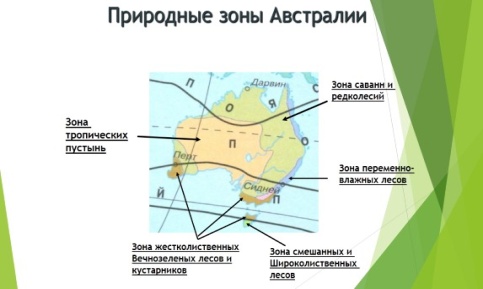 Проверяет правильность нахождения информации и запись ее в маршрутный лист учащимися.Физминутка: (гимнастика для глаз)Ах, как долго мы писали,Глазки у ребят устали. (Поморгать глазами) Посмотрите все в окно (посмотреть вправо-влево)Ах, как солнце высоко (посмотрите вверх)Мы глаза сейчас закроем, (закрыть глаза ладошками) В классе радугу построимВверх по радуге пойдём, (Посмотреть по дуге вверх - влево и вверх - вправо)Вправо-влево повернём,А потом скатимся вниз, (Посмотреть вниз)Жмурься сильно, но держись (Зажмурить глаза. Открыть и поморгать ими)2 Задание.Вопрос: Сколько крупных природных зон в Австралии? (4)Групповое задание: Используя карты атласа, дополнительный материал к уроку, описать природные зоны и заполнить таблицу:Название природной зоныГПОсобенности климата (t января, июля, осадки)ПочвыРастит.яирЖивот. мирt яt иОсадкиПредлагает классу разбиться на 4 группы. Поясняет задание по группам.Слайд 2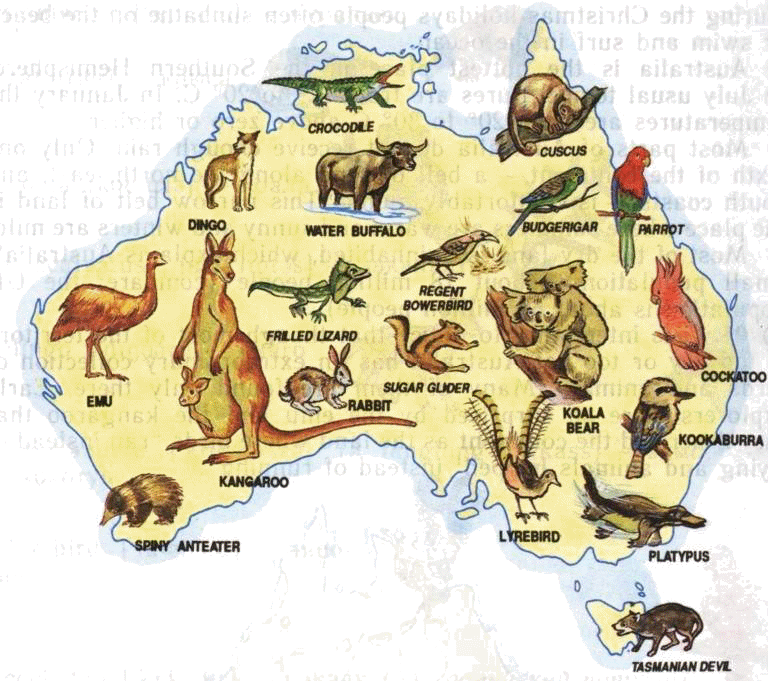 Слайд 3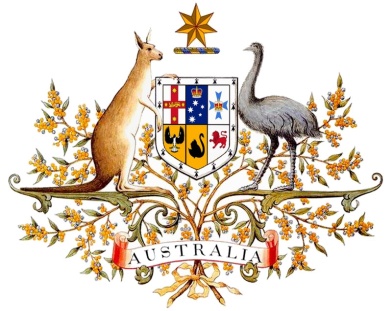 Слайд 4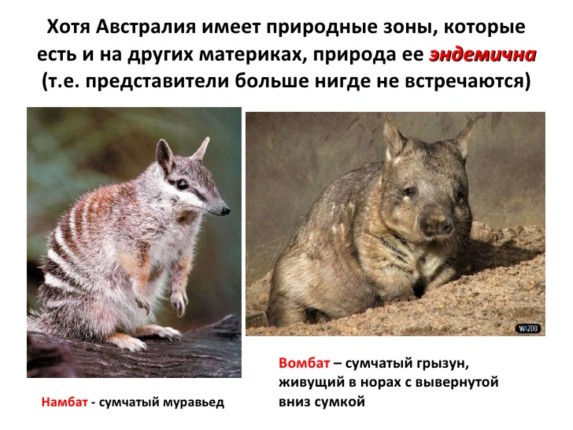 Учитель демонстрирует презентацию (слайд 5-17)Учащиеся активно отвечают на вопросы, определяют проблему.Выдвигают гипотезы и пути их решения.Выполняют ряд практических работ (характеристика ГП природных зон, анализ климатических особенностей) в ходе которых осуществляют проверку гипотез. Анализируют свою деятельность и делают выводы.Учащиеся устанавливают взаимосвязь компонентов в ПК, которая поможет достигнуть цели работы.Учащиеся с помощью карты природных зон Австралии, определяют их и записывают в маршрутный лист Задание 1. (Приложение )
Учащиеся слушают стихотворные строки из уст учителя и выполняют гимнастику для глаз.
Учащиеся отвечают на поставленный учителем вопрос.
Учащиеся в группах знакомятся с новой информацией из различных источников (учебники, атлас, презентация), полученные данные записывают в маршрутный лист Задание 2. (Приложение)Коммуникативные УУД: - развитие навыков общения со сверстниками и взрослыми в процессе деятельности;-инициативное сотрудничество в поиске и сборе информации.Познавательные УУД: - развитие познавательной активности;-осуществлять поиск и анализ информации;- устанавливать причинно-следственные связи.Личностные УУД:- развитие умения выделять главное;- формирование навыков поиска информации в имеющемся источнике, навыков структурирования информации.Подведение итогов, выводы (развязка).Возвращает учащихся к проблеме, предлагает обсудить ее, сделать выводы и решить с учетом полученных знаний: «В чем причина своеобразия органического мира Австралии? Почему именно в Австралии много эндемиков?Помогает анализировать результаты проверки и формулировать выводы, о том, что природа Австралии уникальна.Вывод:В чем же заключается своеобразие органического мира Австралии? (75 % растений – эндемики, 95 % животных - эндемики).Почему Австралия имеет такой необычный растительный и животный мир? (После разделения Гондваны Австралия оказалась наиболее отдаленной от других материков. Органический мир развивался своим путем, изолированно от других материков)Слайд 18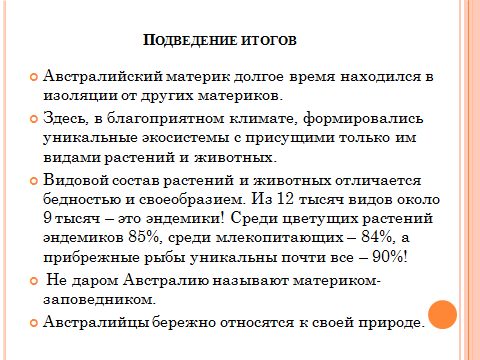 
Обобщают полученные в ходе практической деятельности знания, высказывают свои доводы и убеждения.Рефлексия собственной деятельностиОрганизует подведение итогов урока путем выполнение 3 Задания. Географический тестУтвержденияВерно (+), неверно (-)Утконос и ехидна яйцекладущие млекопитающиеКоала питается только листьями эвкалиптаВ Австралии много эндемиковАвстралия давно отделилась от других материков, ее органический мир развивается изолированоСамую большую площадь Австралии занимают лесаСобака Динго приносит пользу с/хКенгуру изображен на государственном флаге АвстралииКритерии оценивания:«5» - 7 правильных ответов«4» - 5-6 правильных ответов«3» - 3-4 правильных ответа«2» - 1-2 правильных ответаУчащиеся выполняют географический тест и осуществляют взаимоконтроль и взаимопроверку.Оценивают выполнение географического теста.Домашнее заданиеПоясняет домашнее задание (п.30 с.155, вопросы 1-2)
Учащиеся записывают домашнее задание в дневник.ПРИЛОЖЕНИЕМаршрутный листТема урока: ______________________________________________________________Цель урока___________________________________________________Задание 1: Используя карту природных зон Австралии, выявите природные зоны и заполните схему
Задание 2. Используя карты атласа, дополнительный материал, заполните таблицу.Название природной зоныГПОсобенности климата(t янв, t июля, осадки)ПочвыРастительный мирЖивотный мирt янвt июлосадкиЗадание 3.Географический тестУтвержденияВерно (+), неверно (-)Утконос и ехидна яйцекладущие млекопитающиеКоала питается только листьями эвкалиптаВ Австралии много эндемиковАвстралия давно отделилась от других материков, ее органический мир развивается изолированоСамую большую площадь Австралии занимают лесаСобака Динго приносит пользу с/хКенгуру изображен на государственном флаге АвстралииКритерии оценивания:«5» - 7 правильных ответов«4» - 5-6 правильных ответов«3» - 3-4 правильных ответа«2» - 1-2 правильных ответаТаблица «Природные зоны»Полученные результаты после работы учащихся с информационными источникамиНазвание природной зоныГПОсобенности климата(t января, июля, осадки)ПочвыРастительный мирЖивотный мирt яt иосадкиПустыни и полупустыниЦентральные и западные районы Австралии в пределах тропического пояса заняты пустынями и полупустынями+24+8250Бурые полупустынные, степные и пустынныетрава Митчелла, триодия, плектрахне, челнобородникСтраус эму, плащеносная ящерица, змеи, кенгуру, собака ДингоСаванны, редколесья и кустарникирасположены в субэкваториальном климатическом поясеЗанимает северную, восточную и юго-западную части материка.+24+16500Красные и красно-бурые, коричневые,Эвкалиптовые редколесья, злаки, акации, казауриныСурок, ехидна, кенгуровые мыши, гигантский кенгуру, вомбат, сумчатый крот, страус эму.Постоянно влажные лесана крайнем севере материка и вдоль восточных наветренных склонов Большого Водораздельного хребта+24+161000Красные ферралитные, желтоземы и красноземы, коричневыеЭвкалипты, пальмы, древовидные папоротники, панданус, флиндерсия, орхидеи, араукариякоала, кускус,древесный кенгуру, сумчатые:вомбат, падемелоны, сумчатые тигровые кошки и карликовые поссумы.Жестколистные вечнозелёные леса и кустарникиНа юго-западе материка+16+8750Коричневые, красные и красно-бурыеНизкорослые виды эвкалиптов, заросли колючих акаций, солянка, селитрянка, лебедаразличные виды змей и ящериц; вомбат; собака ДингоСлайд 1 Слайд 3 Слайд 5Слайд 2 Слайд 4 Слайд 6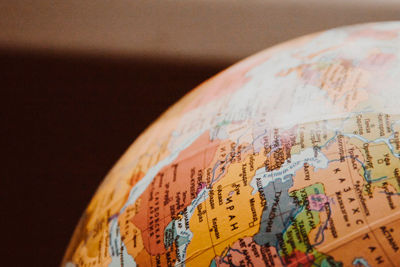 
Слайд 7 Слайд 9 Слайд 11Слайд 8 Слайд 10 Слайд 12Слайд 13 Слайд 15 Слайд 17Слайд 14 Слайд 16 Слайд 18у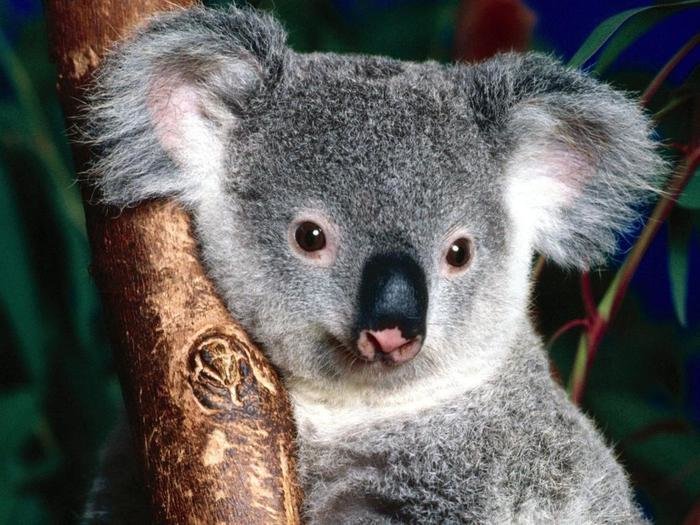 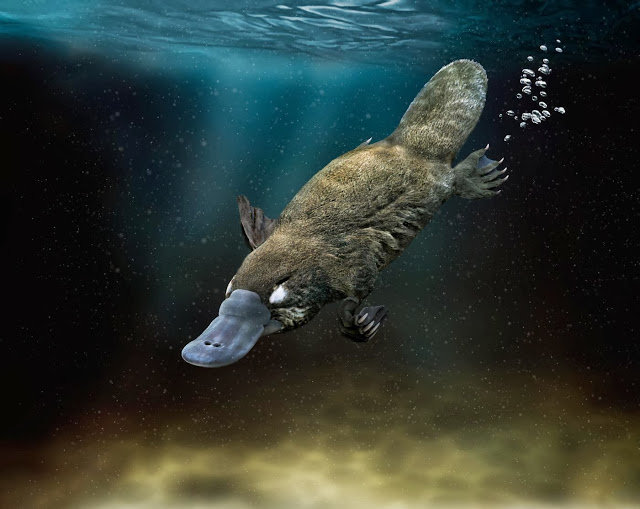 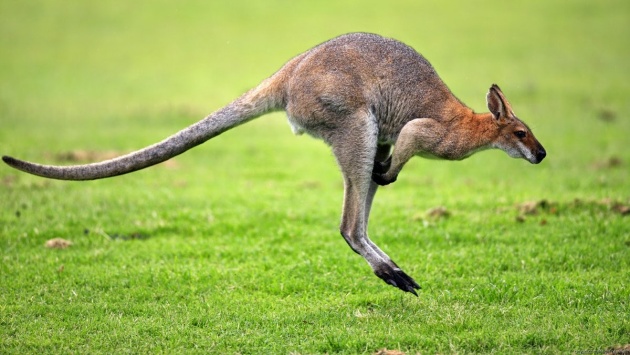 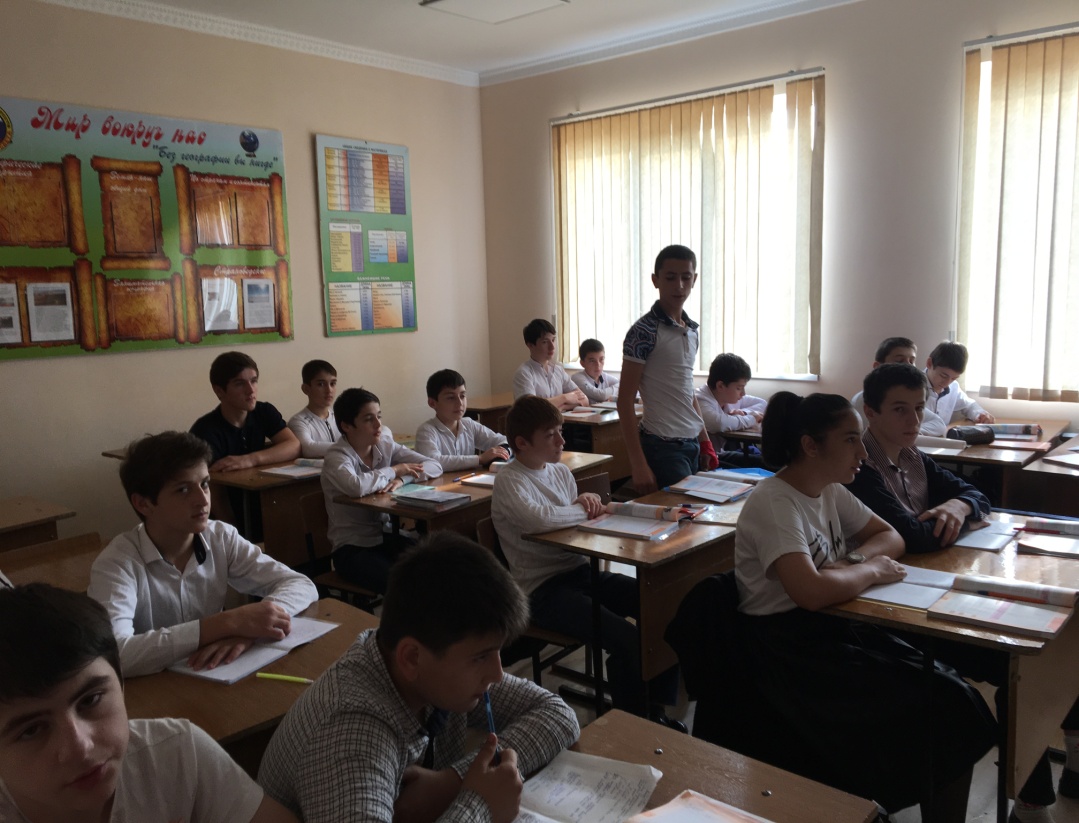 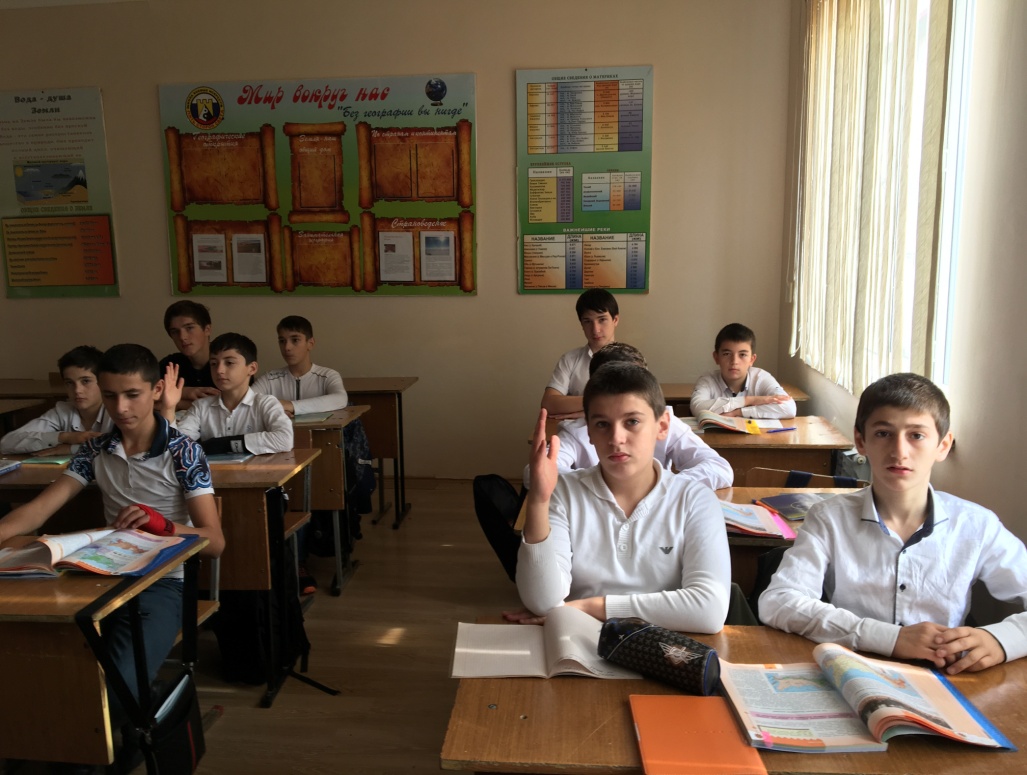 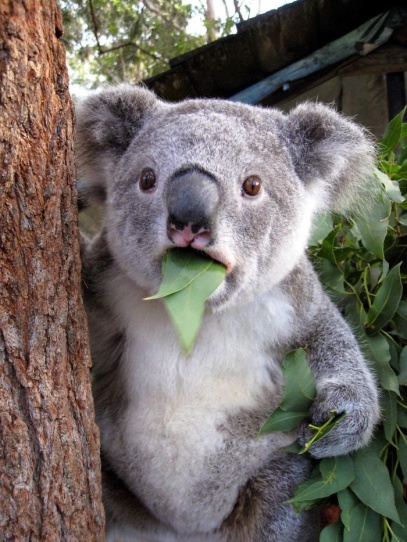 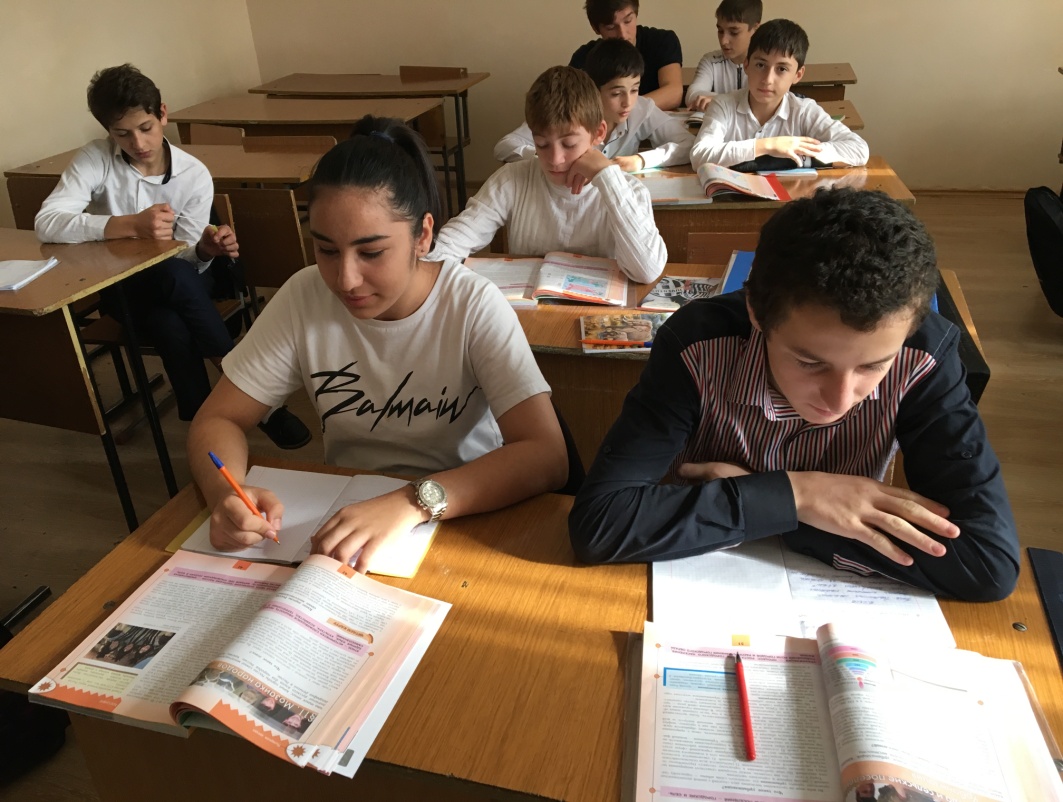 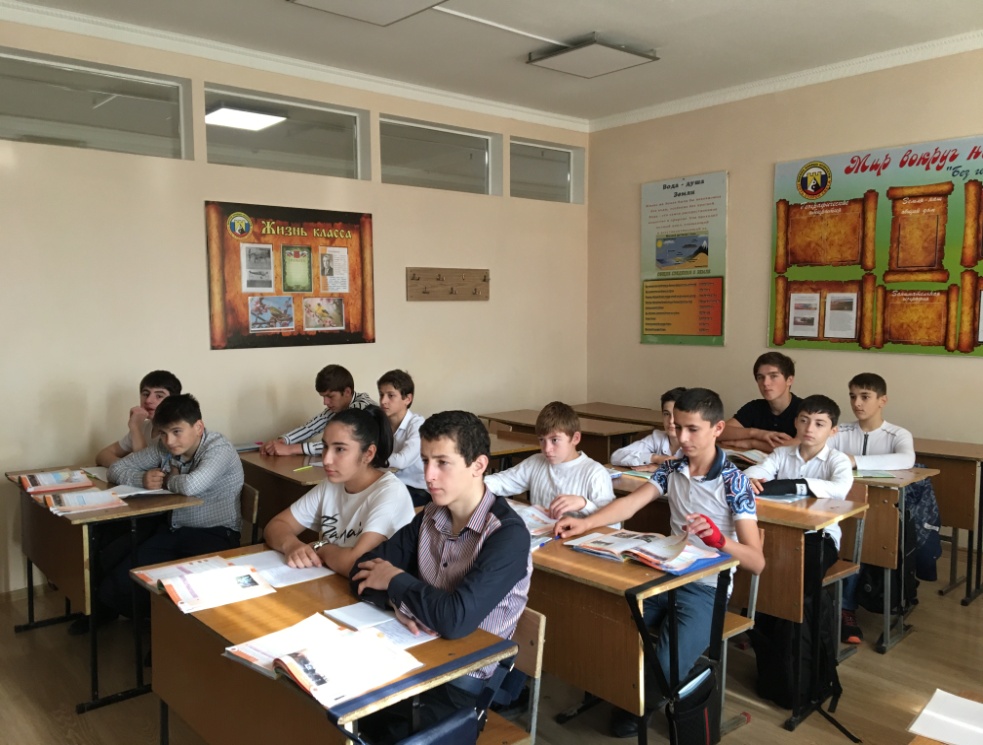 